SVEUČILIŠTE JOSIPA JURJA STROSSMAYERA  U OSIJEKUGRADSKA I SVEUČILIŠNA KNJIŽNICA OSIJEKBroj RKP-a  :       02508Matični broj :       03014347OIB:                     46627536930Razina:                 11Šifra djelatnosti:   9101Razdjel:                080OBRAZLOŽENJE OPĆEG DIJELA GODIŠNJEG IZVJEŠTAJA O IZVRŠENJU FINANCIJSKOG PLANA Prihodi i primici KnjižniceUkupni planirani prihod po rebalansu  za 2023. iznosi 1.668.203 eura, a izvršenjem je ostvareno 1.651.168,11 eura što je za oko 1 % manje od planiranog.  Gradska i sveučilišna knjižnica prihode ( prihode poslovanja ) ostvaruje kroz tri aktivnosti.Aktivnost A621003  Redovna djelatnost Sveučilišta u OsijekuKnjižnica kao proračunski korisnik  sredstva u ovoj aktivnosti osigurava iz državnog proračun. Limite primamo od Ministarstva znaosti i obrazovanja, odnosno Sveučilišta J.J. Strossmayera u Osijeku  - Opći prihodi i primici, izvor 11.  Tu su sredstva  za plaće i materijalna prava zaposlenika te novčana naknada zbog nezapošljavanja invalida. Ostvareni  prihodi iz ove aktivnosti su istovjetni planiranim rebalansom za 2023. Aktivnost A622122 Programsko financiranje javnih visokih učilištaSredstva u ovoj aktivnosti su također osigurana su od strane Ministarstva znanosti i obrazovanja iz izvora 11, limite primamo od nadležnog ministarstva, odnosno Sveučilišta J.J. Strossmayera u Osijeku. Iz ovih sredstava podmirujemo prvenstveno režijske troškove Knjižnice  te materijal  i usluge za redovno održavanje iste. Ostvareni prihodi u 2023. su istovjetni  prihodima planiranim rebalansom za 2023.Aktivnost A 679090 Redovna djelatnost sveučilišta u Osijeku Vlastiti prihod  - izvor 31Knjižnica vlastite prihode ostvaruje kroz međuknjižničnu posudbu knjiga, ustupanjem licence drugim knjižnicama za korištenje baze knjižničnog programa  te kroz najam prostora. Planirani prihod rebalansom za 2023. je iznosio 10.974 eura dok je na kraju godine ostvaren 11.113,50 eura, što predstavlja povećanje od 1%, u odnosu na planirano.Namjenski prihod - izvor 43 Knjižnica namjenske prihode  ostvaruje kroz upise i zakasnine svojih korisnika. U 2023. godini smo od Sveučilišta J.J.Strossmayera u Osijeku primili 22.000,00 eura kao pomoć za izradu projektne dokumentacije kako bi se mogli prijaviti za natječaj za energetsku  obnovu zgrade Knjižnice. Rebalansom  za 2023. je planirano 131.500  eura, a ostvareno 138.513,33 eura što je povećanje od 5%. Koncem godine ostvaren je povećan broj upisa korisnika.Prihod od Ostalih pomoći – izvor 52 . Gradska i sveučilišna knjižnica u Osijeku osim sveučilišne djelatnosti obavlja i gradsku djelatnost. Gradska djelatnost se financira iz sredstava Ministarstva kulture i medija ( za financiranje matične  službe i službe austrijske manjine )  Grada Osijeka  ( za financiranje gradske djelatnosti ) te od Veleposlanstva SAD-a ( za financiranje Američkog kutka ).  Planirani iznos po rebalansu istovjetan je konačnom iznosu prihoda ostvarenom iz izvora 52.Prihod od 61 – Donacije – predstvaljaju donaciju knjižne građe.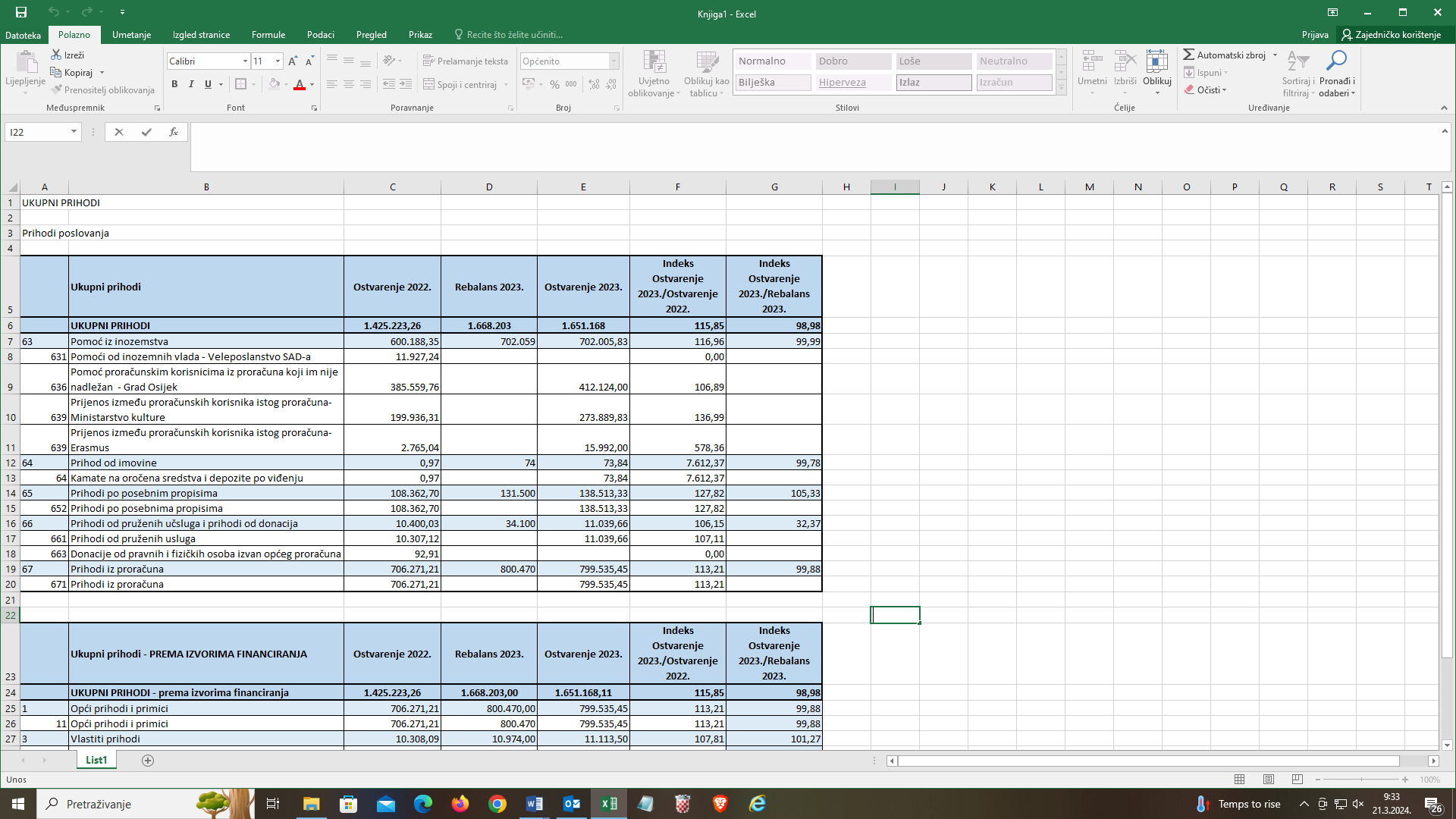 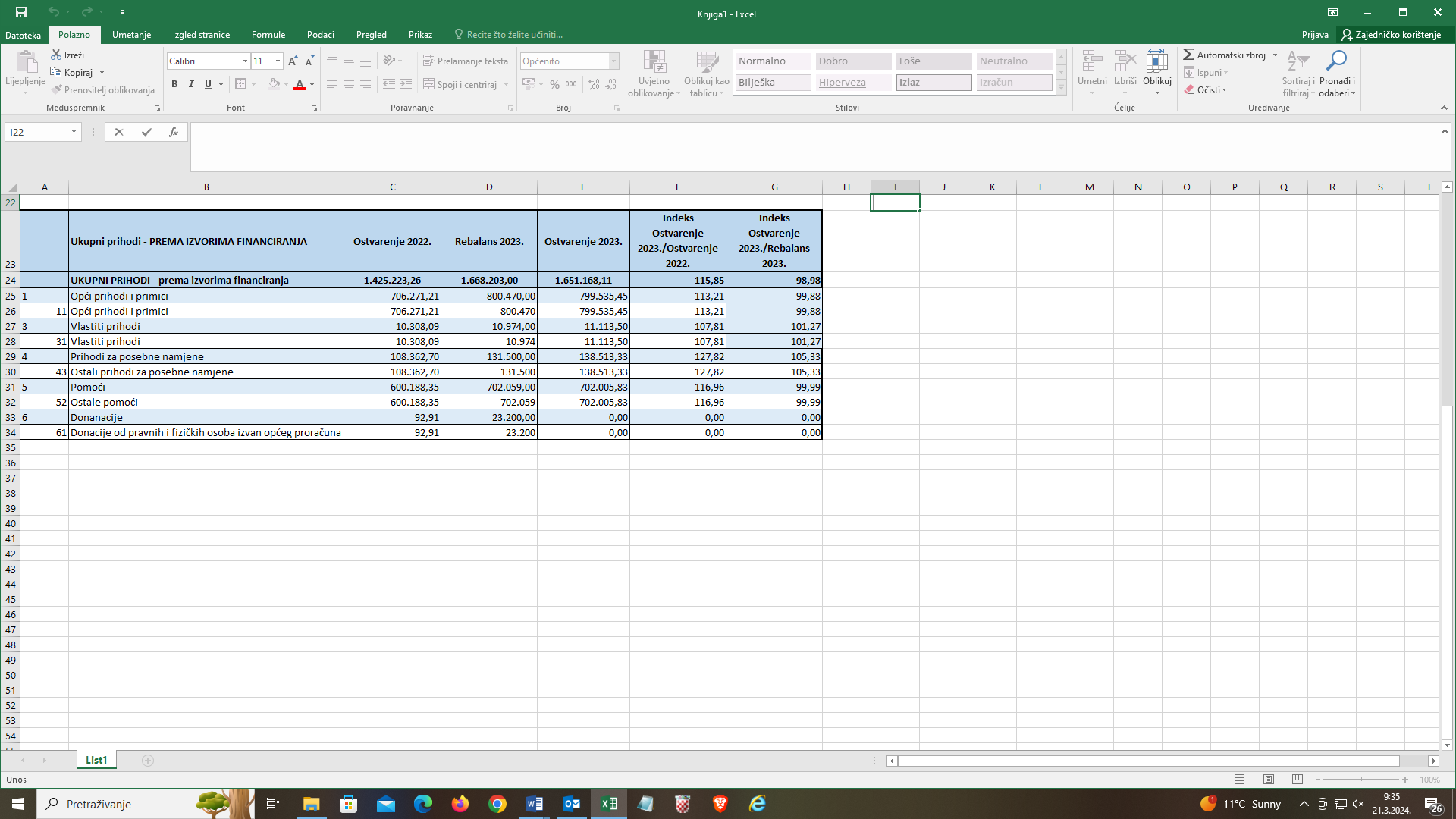 2. Rashodi KnjižniceRashodi za nabavu nefinancijske imovine  odnose se na nabavu računalne opreme, namještaja i najvećim djelom knjižnične građe ( knjiga i av građe ). Rashodi su smanjeni u odnosu na planirane jer smo manja sredstva primili od Grada Osijeka za nabavku knjižne građe.Prijenos sredstava iz prethodne u sljedeću godinuKnjižnica je kao i prethodnih godina prenosi sredstva u slijedeću godinu. Tu su – sredstva za rashode ostvarene u 12/2023., a koji su plaćeni u siječnju 2024. ( najvećim dijelom režijski troškovi ) te višak – koji čine namjenska sredstva ( neutrošeni prihod od upisa koji u cijelosti nije utrošen do kraja 2023. )  koja prenosimo kako bi mogli nabavljati knjižnu građu za osnovnu djelatnost Knjižnice s obzirom kako sredstva od Ministarstva kulture i medija ( za koja se javljamo po javnom natječaju  za nabavu knjižne građe ) dobijemo tek polovicom iduće godine i sredstva za podmiranje troškova projekta energetske obnove zgrade koja nam nisu priznata kroz projekt.4. Stanje novčanih sredstavaStanje novčanih sredstava na dan 31.12.2024. iznosi 37.324,36 eura, a po prijenosu sredstava ono iznosi 36.993,00 eura. Razlika od 331,37 predstavlja povrat bolovanja od Hrvatsko zavod za zdravstveno osiguranje ( refundirano 485,47 eura, nerefundirano 154,10 eura ). U Osijeku, 15. ožujka 2024.                                                                                                         Ravnateljica                                                                                     Dubravka Pađen Farkaš, viša knjiž.Ukupni rashodi po rebalansu za 2023. godinu su planirani u iznosu od 1.690.721,00 eura, a ostvareni u 2023. 1.662.336,32  eura što predstavlja neznatno smanjene ( 1,5% ) u odnosu na planirano.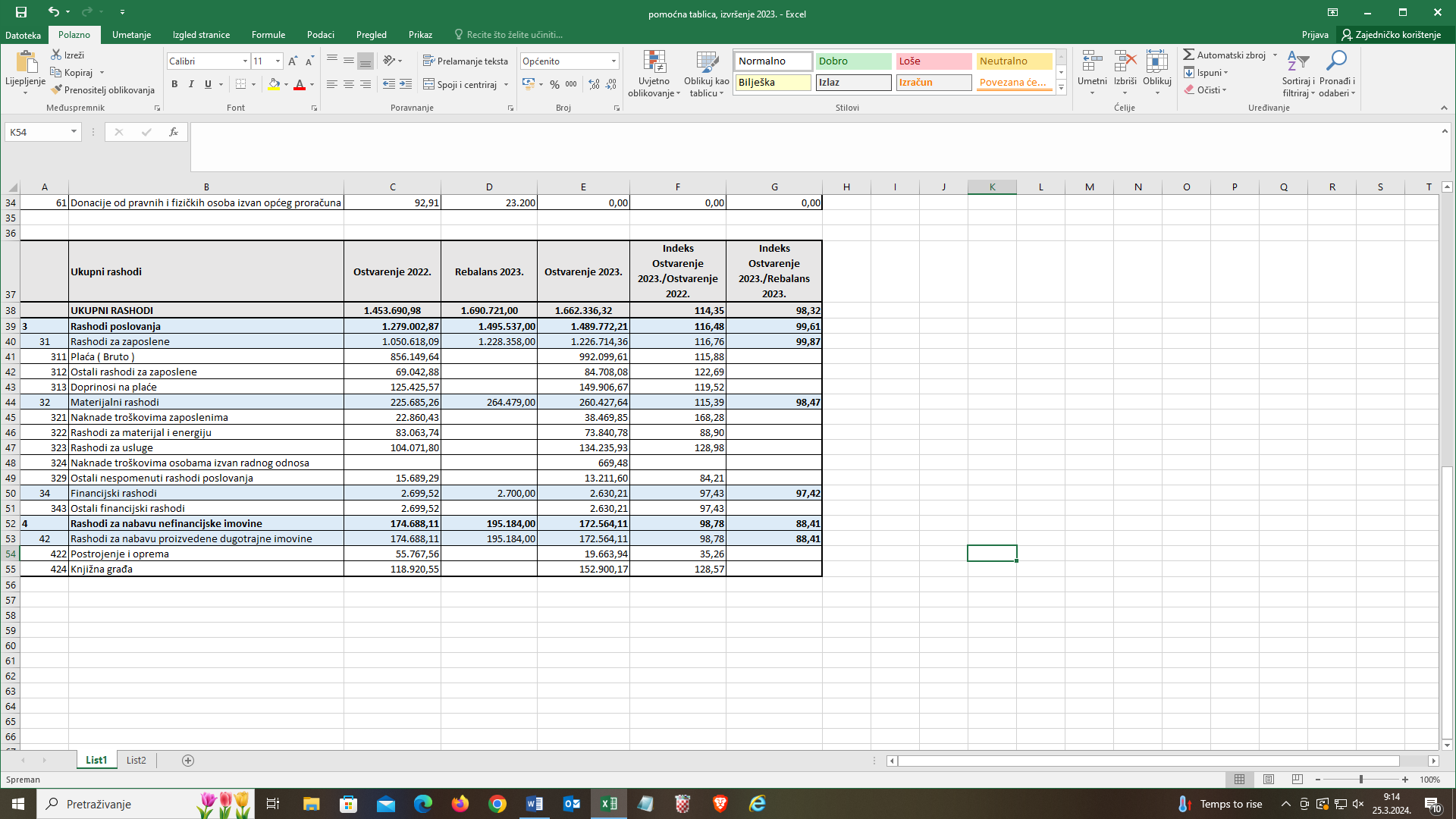 Rashodi za zaposlene odnose se na plaću i materijalna prava zaposlenika. Ostvareni rashodi su istovjetni rebalansu za 2023. godinu.Materijalni rashodi obuhvaćaju rashode za potrebe redovnog poslovanja (rashodi za službena putovanja, naknada za prijevoz na posao i s posla, stručno usavršavanje zaposlenika, nabava uredskog materijala, rashodi za energiju, materijal za tekuće i investicijsko održavanje, sitni inventar, rashodi za usluge telefona, pošte i prijevoza, usluge za tekuće i investicijsko održavanje, komunalne usluge, najamnine, sistematski pregled zaposlenika, intelektualne usluge, računalne usluge i ostale usluge ).Materijalni rashodi Knjižnice su povećani u odnosu na prethodna razdoblja zbog povećanja cijena kako energenata tako i materijala i usluga.Najveći materijalni izdatci su za energiju – električnu energiju, toplinsku energiju i plin.Materijalni rashodi su neznatno smanjeni u odnosu na rebalans ( 1 % ) zbog manje primljenih sredstava od planiranih.Financijski rashodi odnose na  usluge platnog prometa.Prijenos sredstava iz 2022. godine48.191,20Ukupni prihodi 2023.1.651.168,11Ukupni rashodi 2023.1.662.366,32Prijenos sredstava u sljedeće razdoblje36.992,99Stanje novčanih sredstava 01.01.2023.48.191,20Stanje novčanih sredstava 31.12.2023.37.324,36